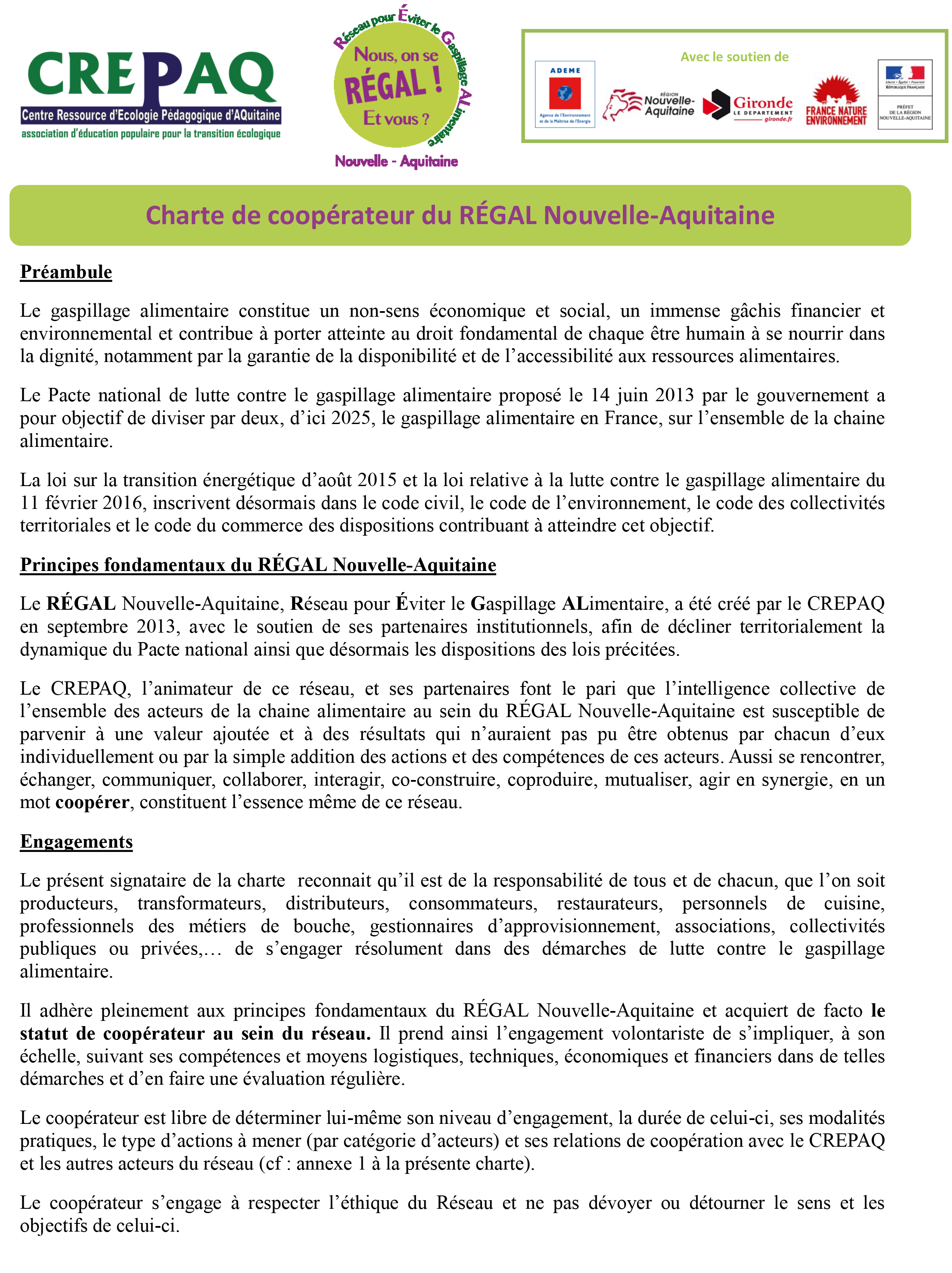 Fait à 				, le 			 Le coopérateur (Logo, Signature, nom et fonction)Annexe à la Charte de Coopération : Restauration collectiveDate :                                                                      Lieu :Date :                                                                      Lieu :Nom de la structureStatut social de la structureDomaine d'activitéNom et fonction de la personne à contacter dans le cadre du REGALE-mailTéléphoneAdresseVous souhaitez devenir coopérateur du REGAL afin de :(Cochez la/les cases correspondantes)Rencontrer des acteurs du même secteur sensibilisés par la lutte contre le gaspillage alimentaireRencontrer des acteurs d'autres secteurs sensibilisés par la lutte contre le gaspillage alimentaireCoopérer avec d'autres acteurs afin de réduire le gaspillage alimentaireInteragir avec d'autres acteurs afin de réduire le gaspillage alimentaireCo-construire des projets afin de lutter contre le gaspillage alimentaire Participer à une synergie sur la lutte contre le gaspillage alimentaire Se tenir informer des actions/projets de lutte contre le gaspillage alimentaireBénéficier des apprentissages réciproquesCréer du savoir collectif et innovantBénéficier d'un soutien personnalisé / Bénéficier d'une aide technique pour les bonnes actions à mettre en placePartager et capitaliser des bonnes pratiques professionnellesAutre(s), préciser :Vous souhaitez agir sur :(Cochez la/les cases correspondantes)Vous souhaitez agir sur :(Cochez la/les cases correspondantes)Le don alimentaireLe calibrage des assiettesValoriser les restes et/ou pertes (type épluchures) Détourner les surproductions vers la consommation animaleValoriser les surproductions via le compostageValoriser les surproductions via la méthanisationMise en place du « libre service »La gestion des stocksLes  menus et/ou le pain La disposition de la salle / le temps passé à tableLa gestion des effectifsLe don alimentaireLe calibrage des assiettesValoriser les restes et/ou pertes (type épluchures) Détourner les surproductions vers la consommation animaleValoriser les surproductions via le compostageValoriser les surproductions via la méthanisationMise en place du « libre service »La gestion des stocksLes  menus et/ou le pain La disposition de la salle / le temps passé à tableLa gestion des effectifsAutre(s), préciser :Autre(s), préciser :Vous agissez déjà sur :(Cochez la/les cases correspondantes)Le don alimentaireLe calibrage des assiettesValoriser les restes et/ou pertes (type épluchures) Détourner les surproductions vers la consommation animaleValoriser les surproductions via le compostageValoriser les surproductions via la méthanisationMise en place du « libre service »La gestion des stocksLes  menus et/ou le pain La disposition de la salle / le temps passé à tableLa gestion des effectifsAutre(s), préciser :